Отчет о проведении 1 июня 2016 года спортивной конкурсной программы«Под небом древней Эллады»Много праздников на свете, Всех не сосчитать!Любят взрослые и дети вместе их встречать!Но сегодня День ребенка  празднует весь Мир,От Парижа до Гонконга весть летит в эфир:Поздравляем! Любим! Верим!Мир вам сохраним!Подрастайте! Улыбайтесь!Мы вас защитим!Первый летний день вызывает на лицах школьников улыбки. Ведь начинаются самые длинные каникулы, целых три летних месяца!  День 1 июня примечателен не только этим. В этот день во многих странах (в том числе и в России)  отмечается   Международный день защиты детей.В этот день все детские творческие коллективы стремятся показать свои умения и результаты детского творения. По всем населенным пунктам проводятся выступления музыкальных коллективов, театральных и  спортивных секций, художественные творческие выставки детских работ.Детский отдел МКУК «Центральная библиотека городского поселения г. Поворино»  не остался в стороне   от этого праздника и подготовил для ребят  спортивную конкурсную программу «Под небом древней Эллады». Мероприятие было приурочено к   перекрёстному году Греции в России и России в Греции. Цели  и задачи программы:Обобщить и закрепить в игровой форме знания учащихся о мифах Древней  Греции.Привить  интерес  к самостоятельному изучению истории Древней Греции.Развивать различные физические качества (быстрота, ловкость, скорость и др.)Воспитывать  чувство товарищества, нравственности, ответственности, внимания,  спортивного  азарта.Формировать у детей потребности в здоровом образе жизни.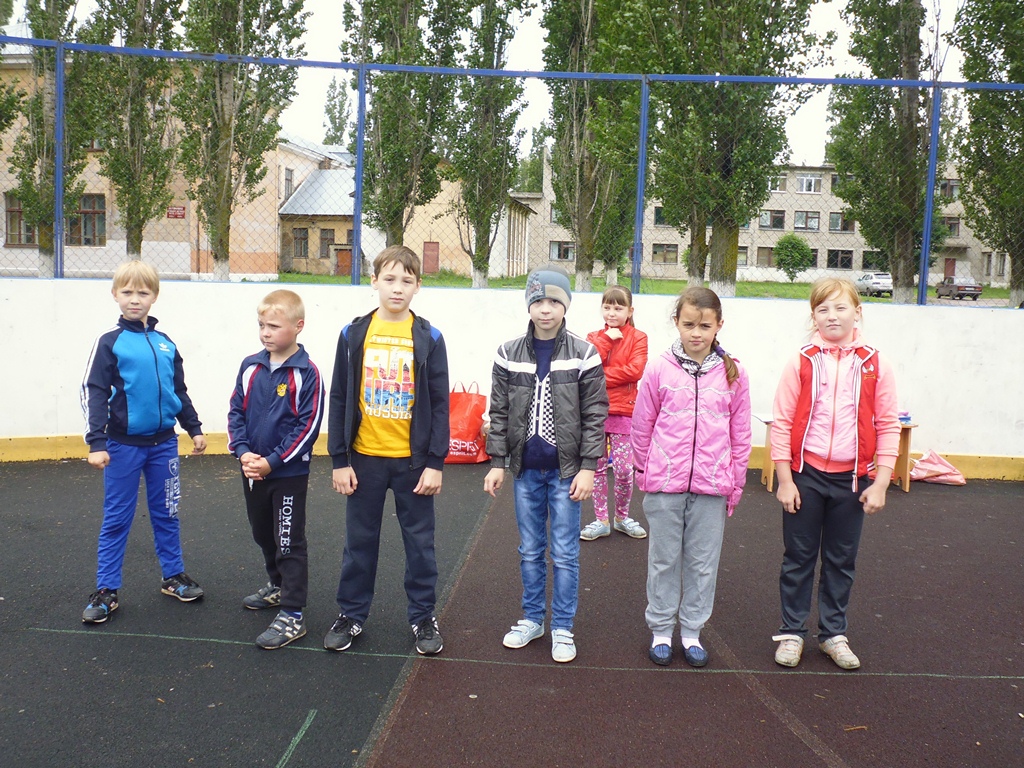 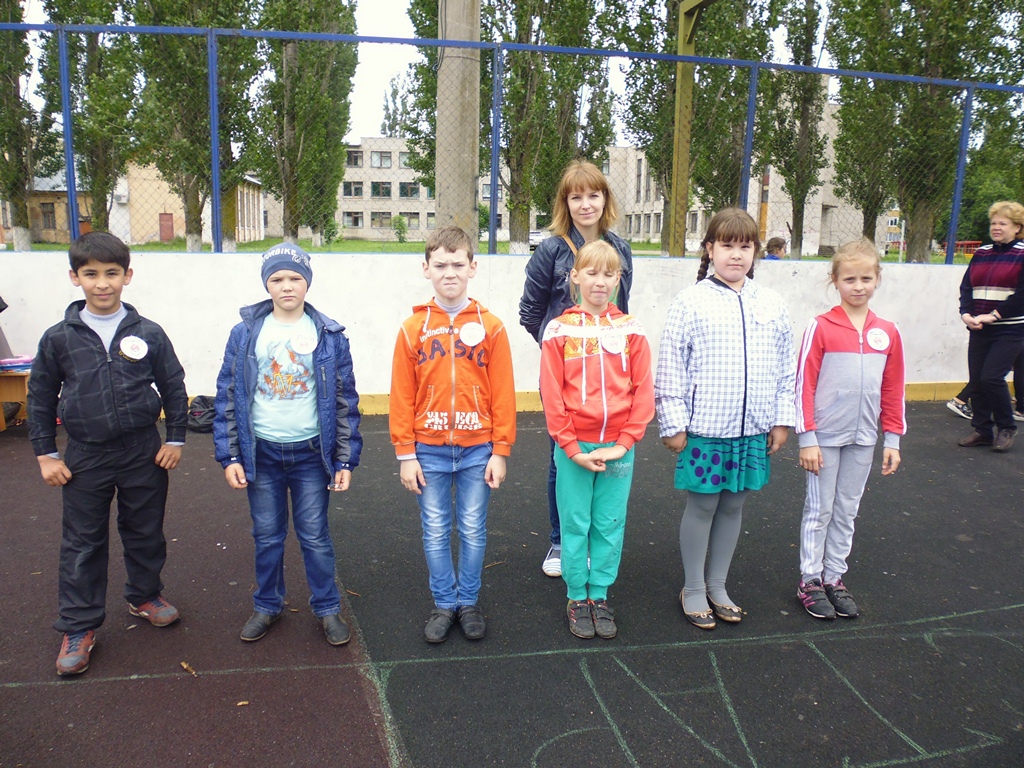 Мероприятие началось со вступительного слова ведущих  Васильевой Т. В. и Черкасовой Е. А.  о Древней Греции, об  истории олимпийских игр. Далее все присутствующие познакомились с участниками соревнований. А ими были ученики 3 –х классов школ города, которые кратко  представили свою команду. 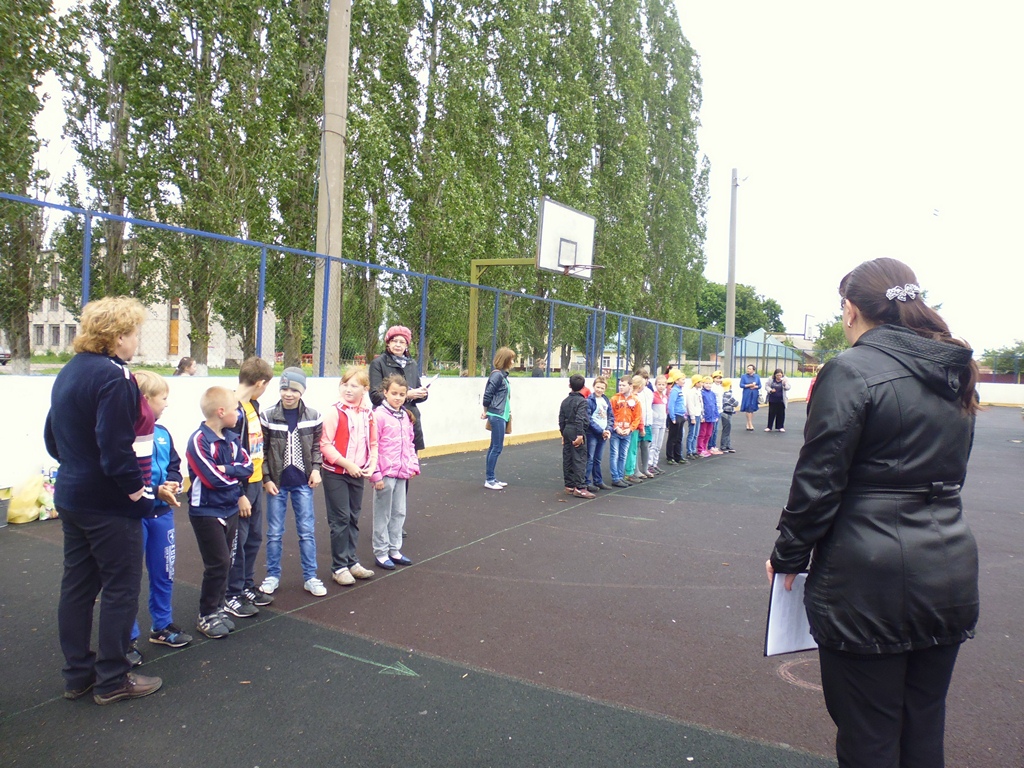 Не оставили мы без внимания и наших честных и справедливых членов жюри.                                                                                                                              А затем  началось самое интересное и захватывающее зрелище.  Для ребят были подготовлены различные  эстафеты и конкурсы.  В эстафете «Лабиринт Минотавра» нужно было, используя два листа картона, дойти до финишной черты, взять в руки листы и добежать с ними до своей команды. Выигрывала команда, которая быстро и точно справилась с заданием.  Участники соревнований отметили, что для них это был сложный, и в тоже время интересный конкурс.  Чтобы в нем участвовать, нужно заниматься физкультурой постоянно, а не раз от разу. 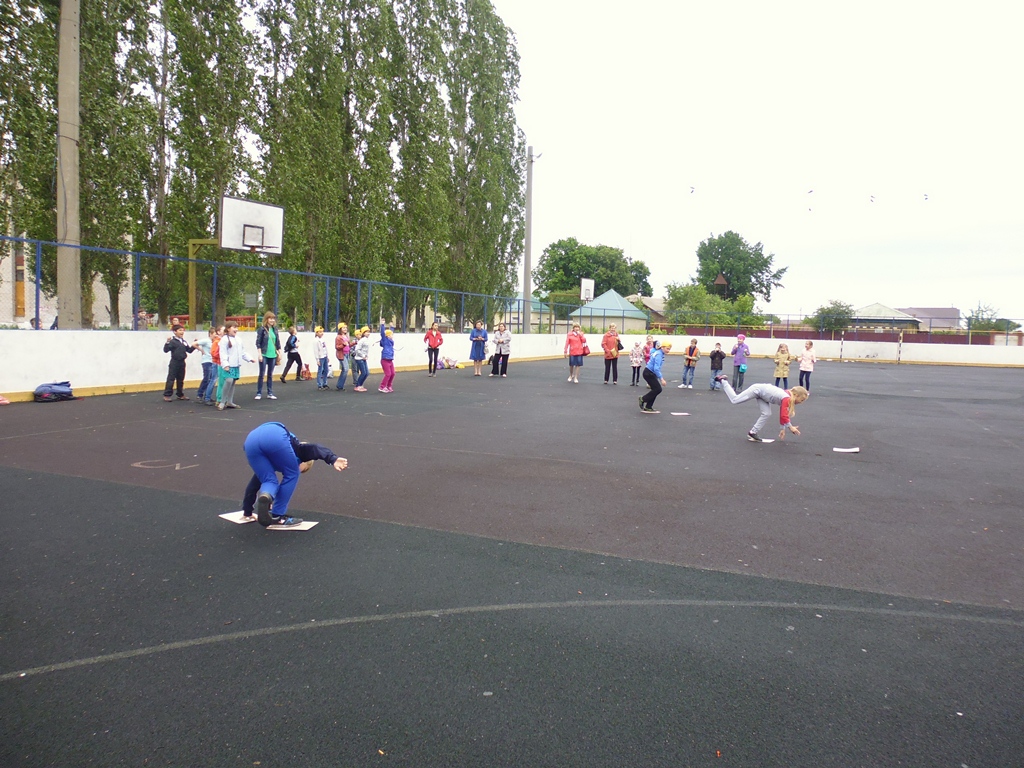 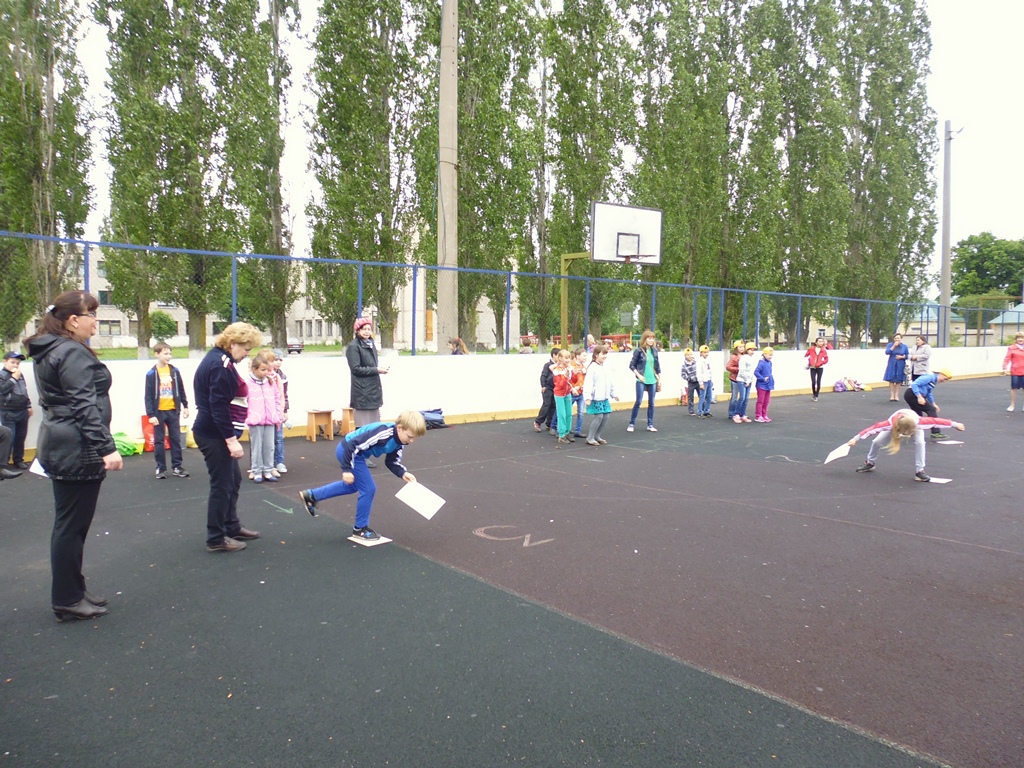 Конкурс «Коровы Гериона» был основан на  десятом подвиге Геракла.  Здесь ребята собирали свое разбежавшееся стадо.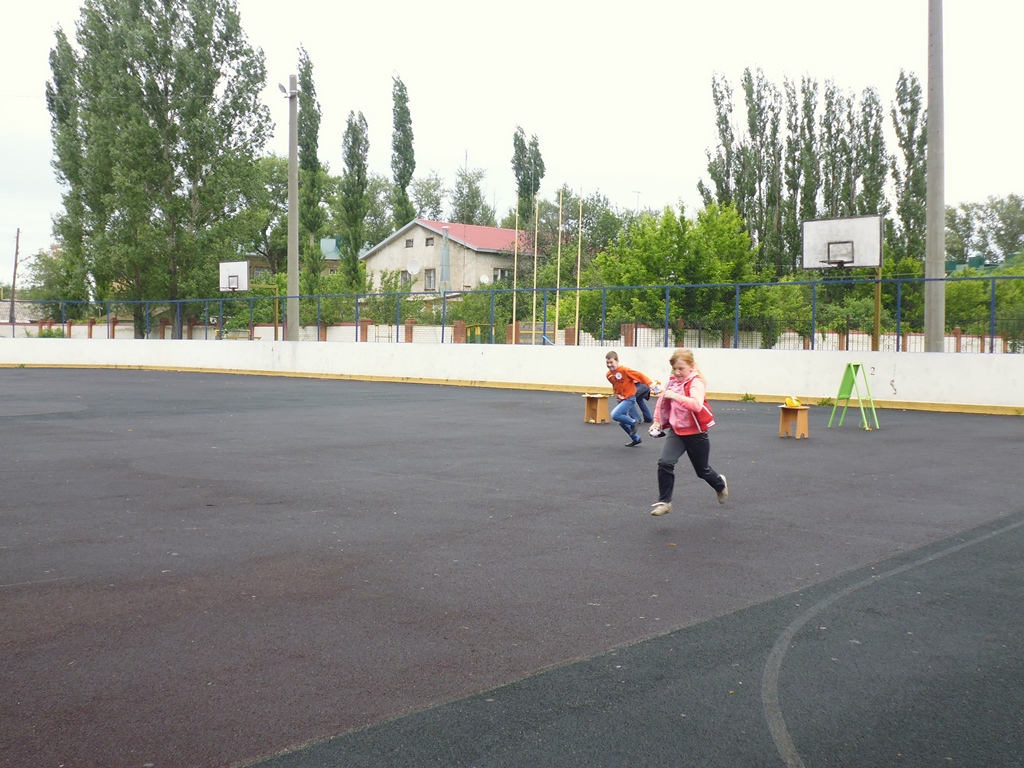 В эстафете «Приказ богов»  участникам соревнований необходимо было выполнить  задание, которое для него приготовил один из богов.  Например, Зевс приказывал пробежать дистанцию на одной ноге, Афродита -  пропрыгать на скакалке и т. п. 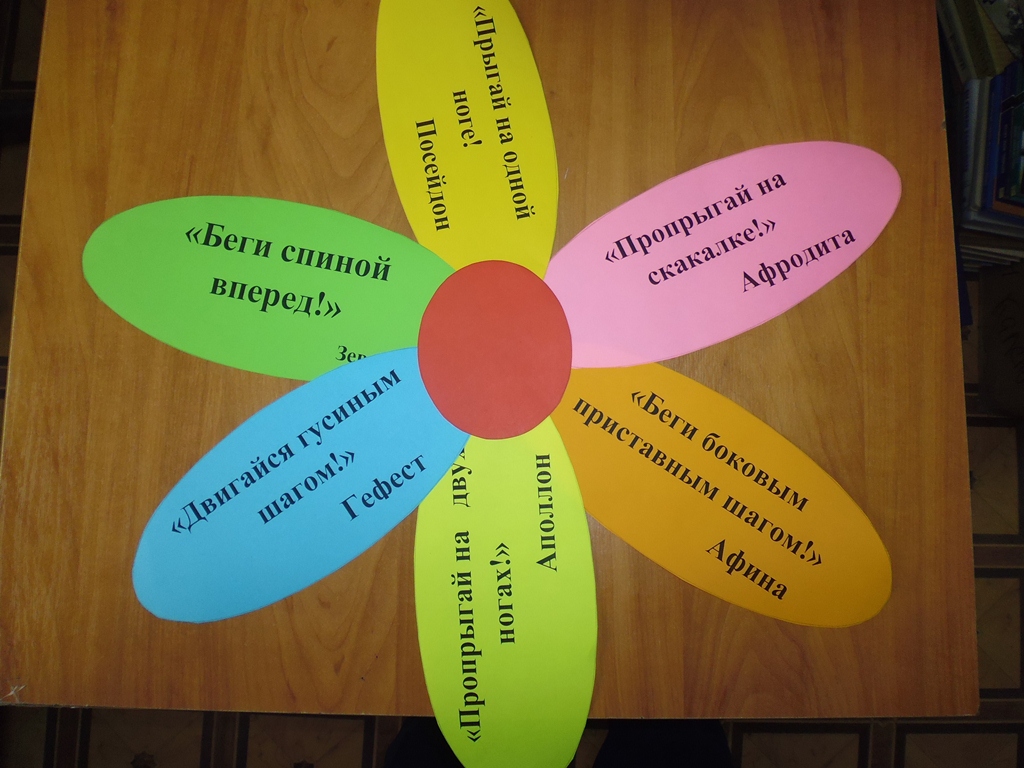 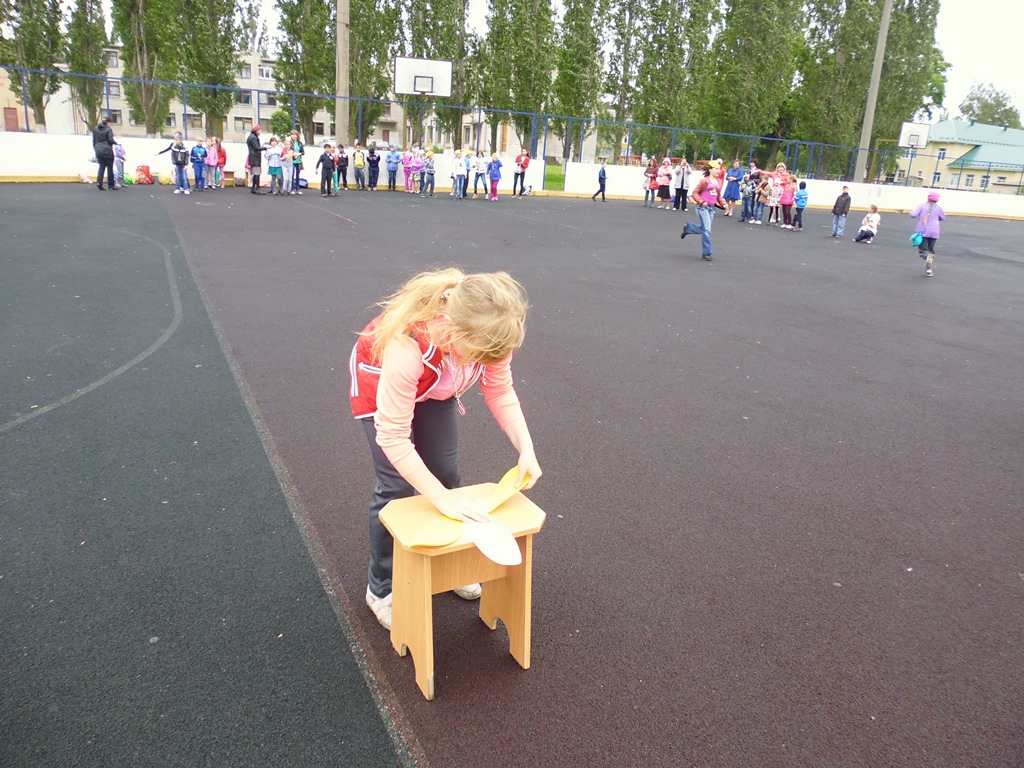 В конкурсе «Лучший стрелок» ребята узнали, что  Геракл был самым метким героем древней Греции, потому что у него были стрелы, не ведавшие промаха.  Здесь перед игроками стояла задача: попасть  в ведро мячом с определенного расстояния. К  сожалению, с первой попытки у всех команд не было ни одного попадания. А вот со второй две команды попали по два раза в мишень, а  третья – один раз. 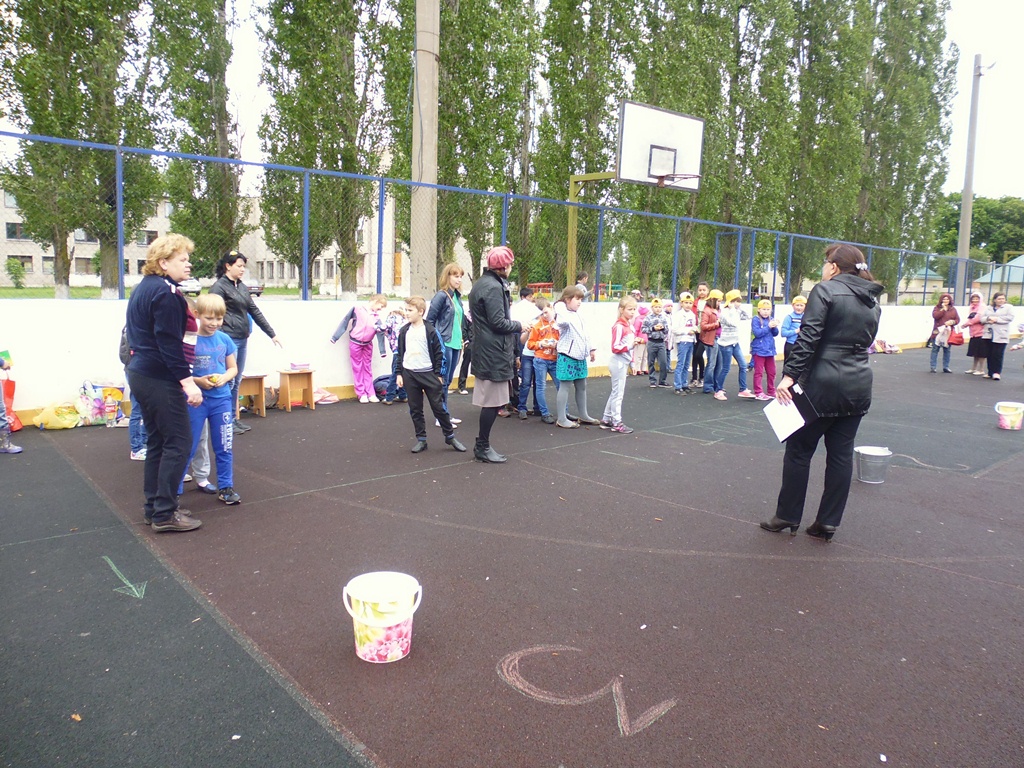 Следующее задание «Юный художник»  – творческое - ребята встретили с восторгом. Им предстояло нарисовать и разукрасить  своего самого любимого древнегреческого героя. На выполнение задание давалось 3 минуты. Команды отлично справились с заданием, но что самое  интересное – все нарисовали Медузу горгону, каждый по – своему.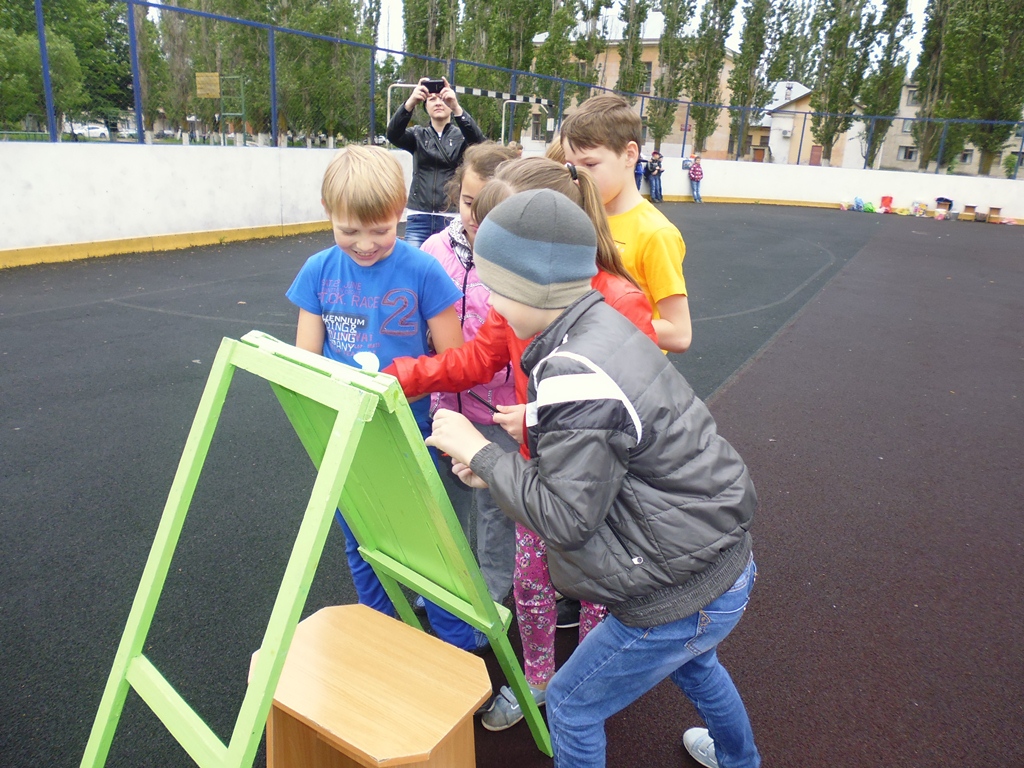 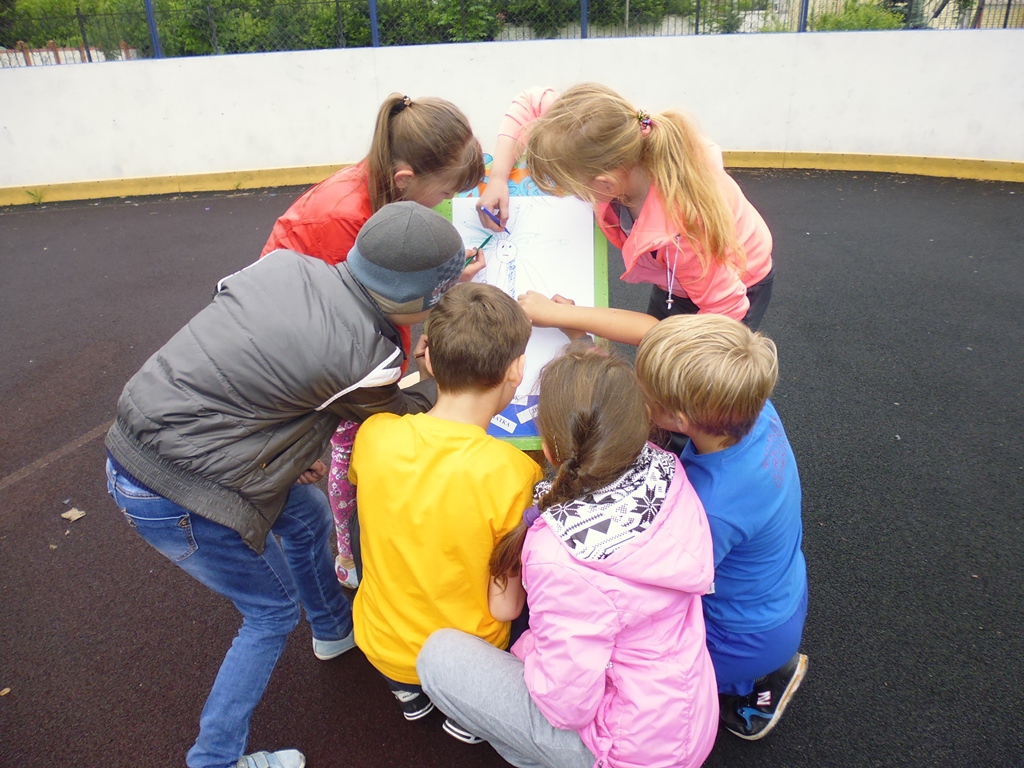 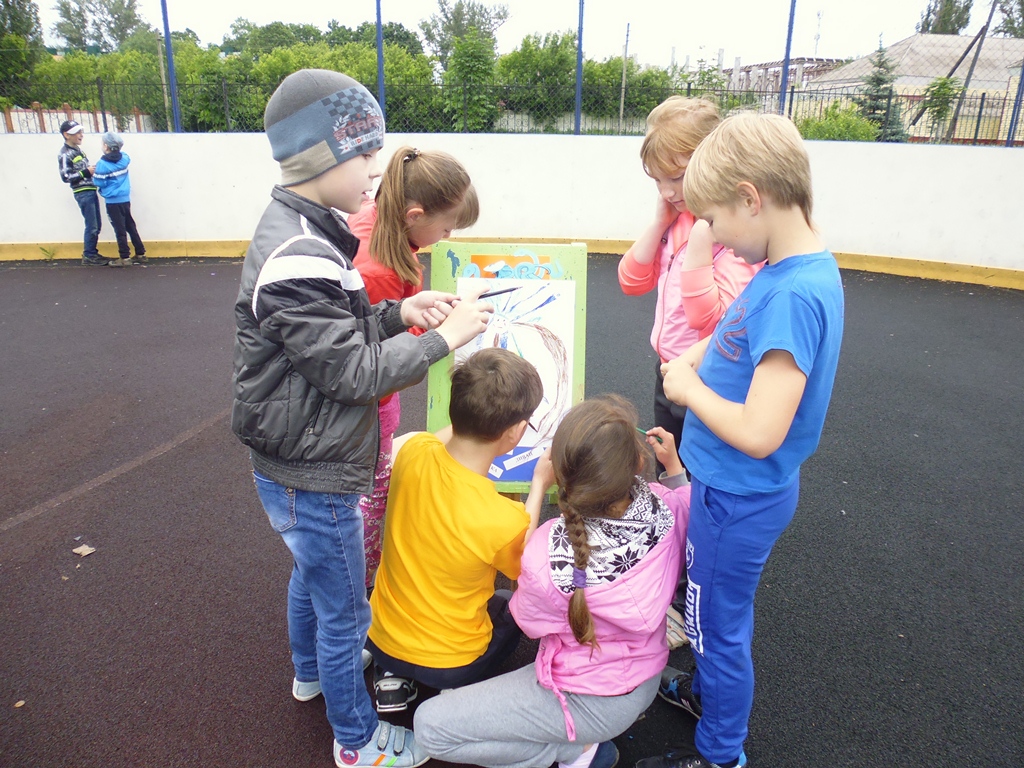 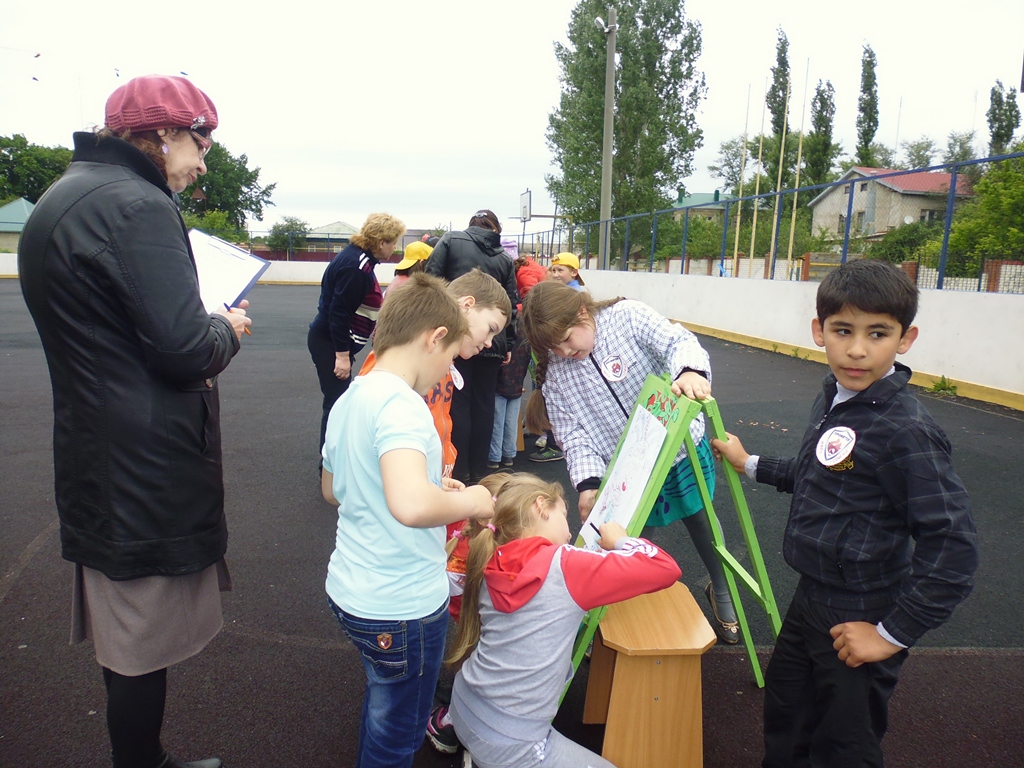 В эстафете «Авгиевы конюшни» игрокам, как и Гераклу в своем подвиге, предстояло очисть от мусора свою территорию.  Все участники соревнований показали прекрасные результаты.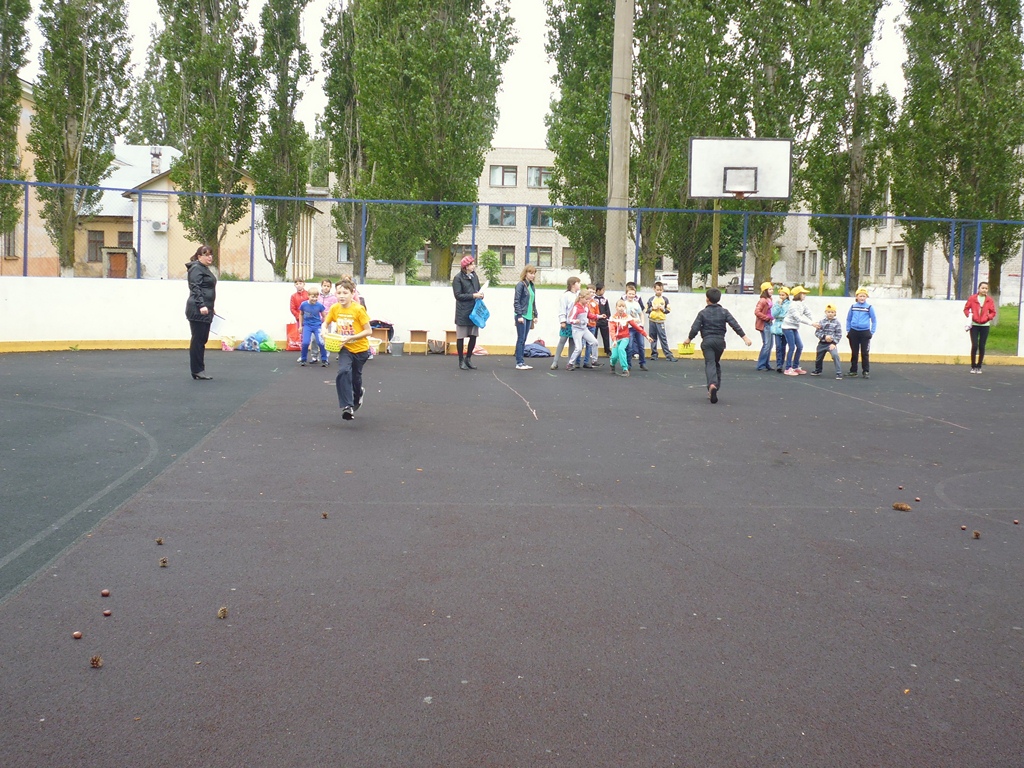 Следующий конкурс  для  ребят -  «Голова Медузы горгоны». Здесь коварная Медуза горгона  превращала  в камень своим взглядом тех ребят, которые не могли отыскать на её голове змею с нарисованными очками.  Из трех команд справиться с коварной  Медузой горгоной удалось только одной. Остальные  просто окаменели.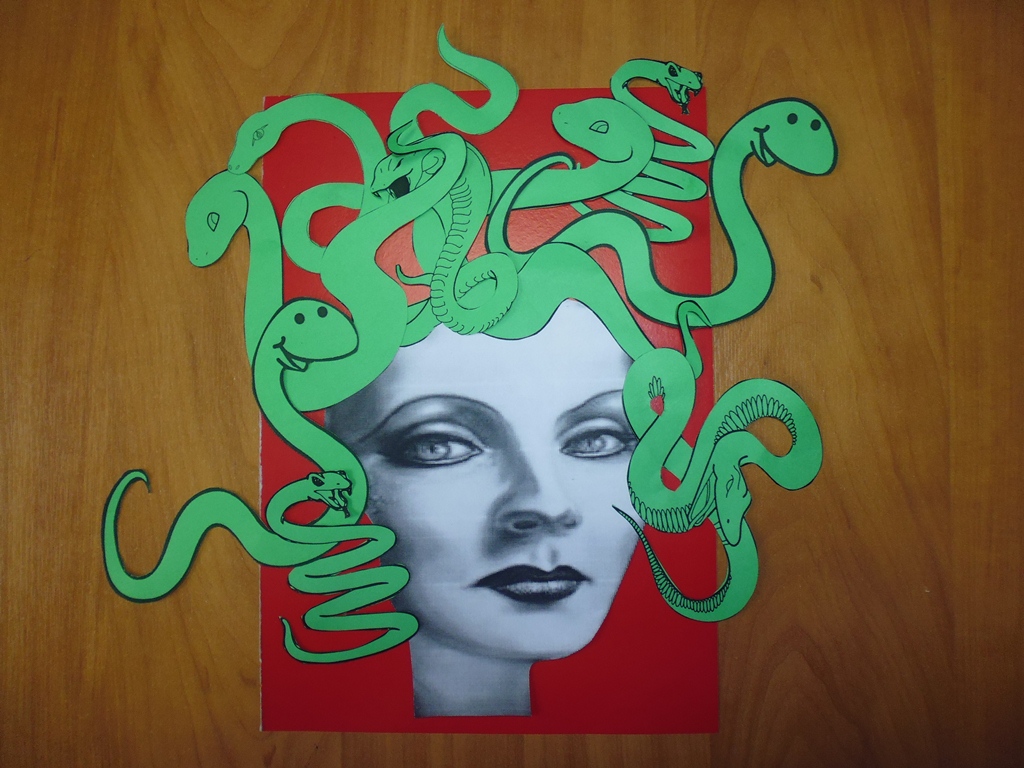 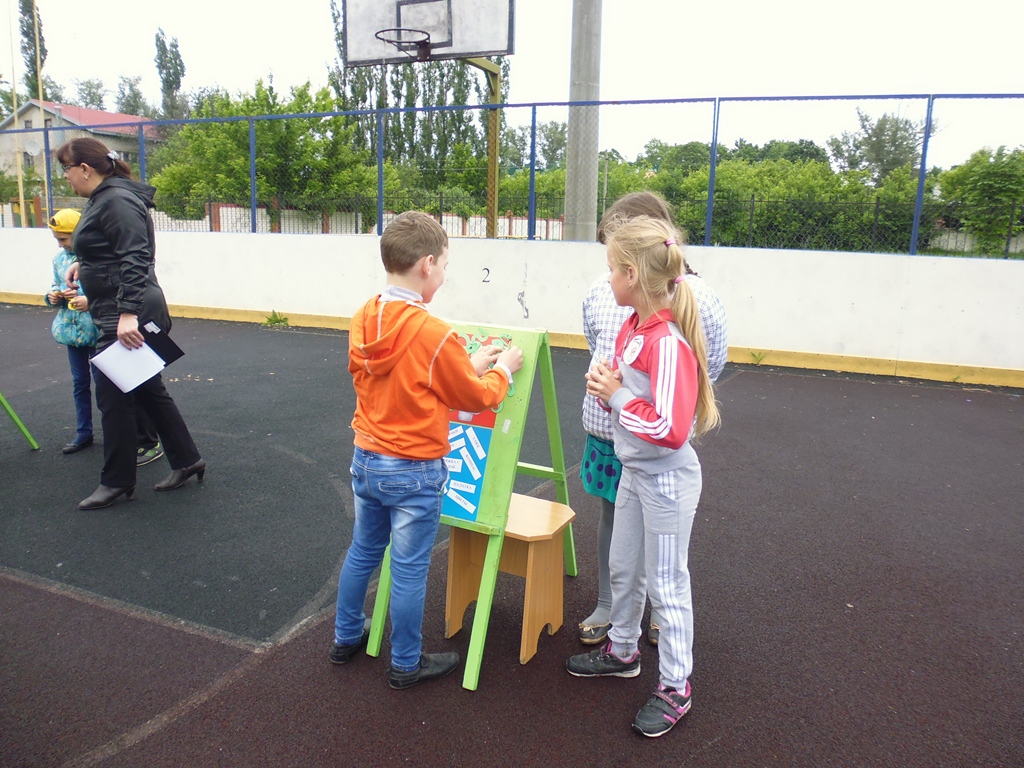 Конкурс «Мумия» являлся как бы продолжением предыдущего конкурса. Так как Медуза горгона  превратила некоторых ребят в камень, то теперь им  предстояло   выбрать одного игрока и  покрыть его как бы каменным слоем    (обмотать туалетной бумагой). На выполнение задания давалось 3 мин.   А затем всей командой дружно нужно было убрать каменный слой и снять  с себя заклятие.   Данное задание ребята выполняли с большим энтузиазмом и желанием, что не могло остаться незамеченным. У них было столько ярких и положительных эмоций.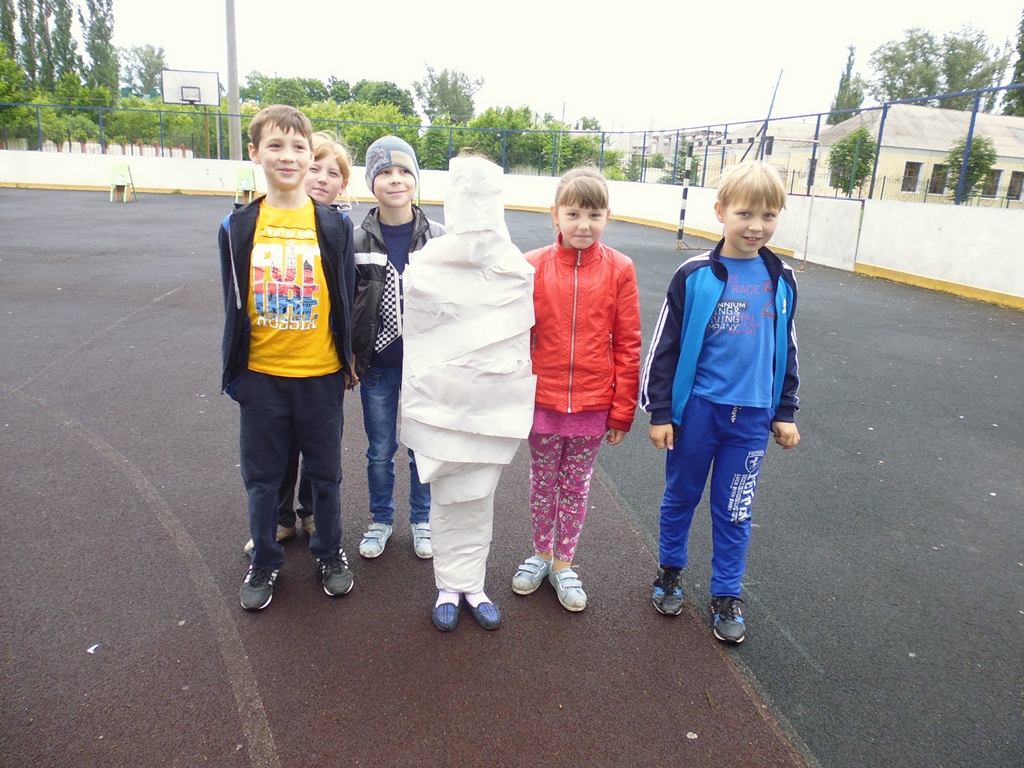  В дальнейшем у нас оставалось еще много  замечательных конкурсов, но погода и временные рамки немного подвели.   Пришлось закругляться. Поэтому последним конкурсом  была эстафета «Поход аргонавтов». На  мольберте были закреплены листочки с написанными на  них словами, обозначающими те предметы и вещи, которые необходимы в походе и те, которые туда брать не нужно. Игрокам нужно было выбрать из всего многообразия только те, которые пригодятся в походе. И здесь наши участники превосходно справились с заданием. 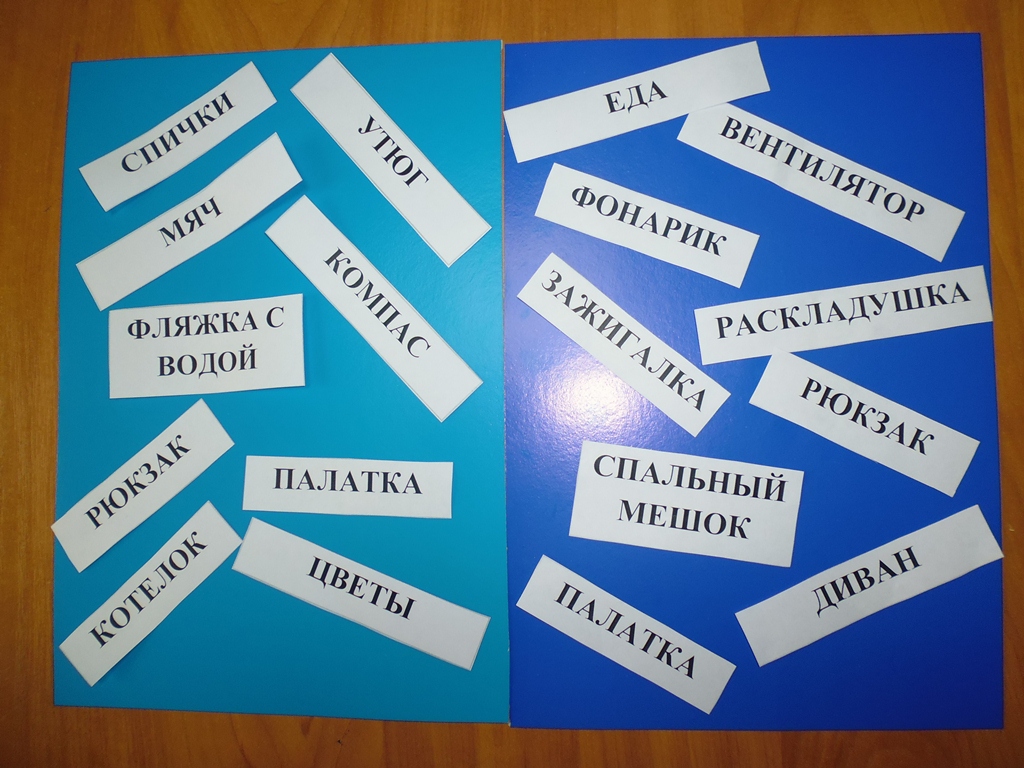 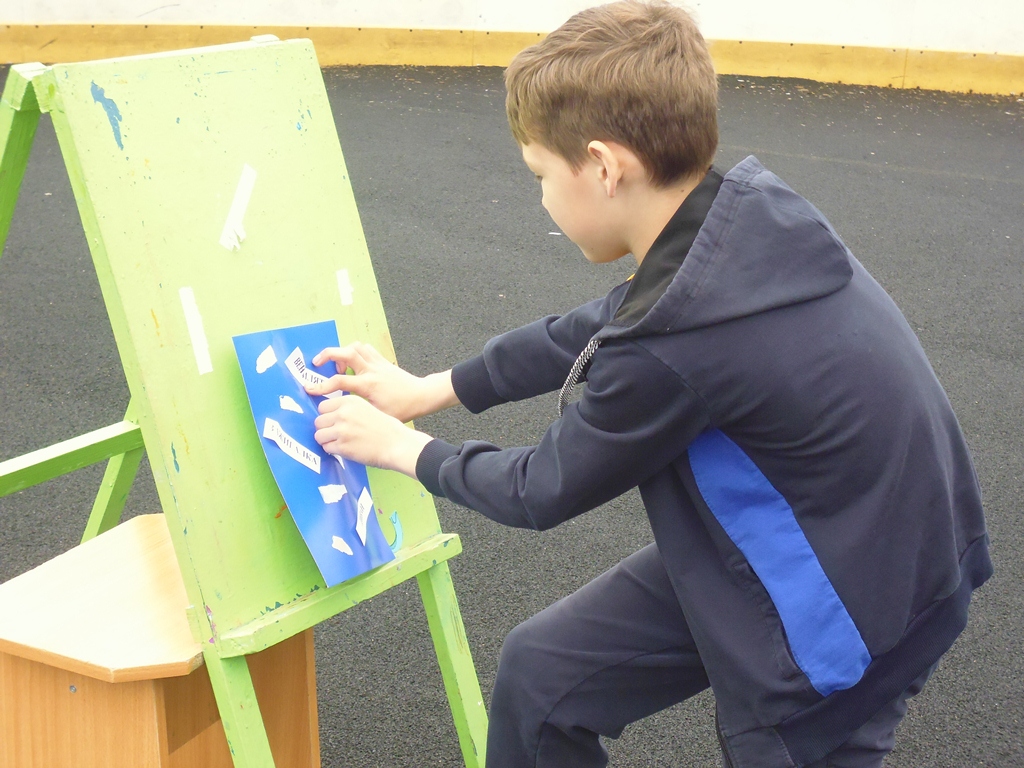 На протяжении всего мероприятия  ребята показали себя эрудированными, ловкими, быстрыми,  смелыми и умелыми. Пока жюри подводило итоги,  все конкурсанты получили сладкий сюрприз – мороженое. И вот итоги: 1 место с  39 баллами  заняла команда МБОУ «СОШ № 2» «ПРОМЕТЕЙ», второе место по праву было присуждено  команде МКОУ «СОШ № 3» «Спецназ», которая по итогам всех конкурсов набрала 37 баллов,   третье  - с 33 баллами заняла команда «Непоседы» МКОУ «СОШ № 1».Капитаны команд получили грамоты, а каждый участник  мероприятия – приз и сертификат за участие. 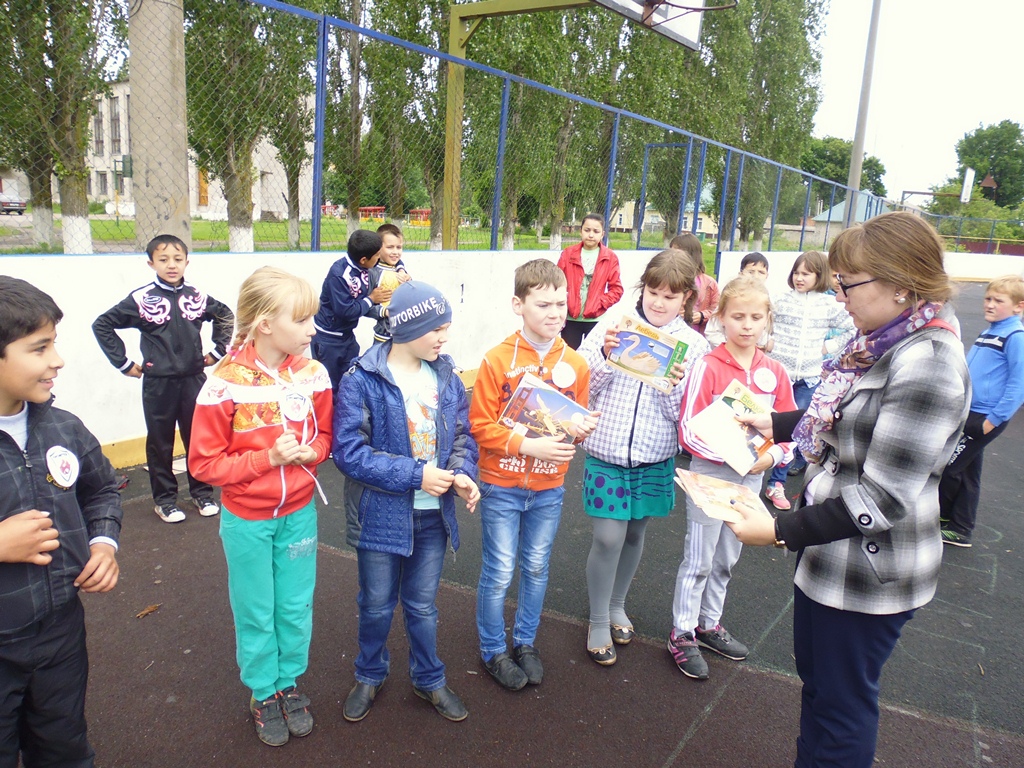  В это же время  на городской площади   все желающие приняли участие в конкурсе рисунков на асфальте, который назывался «70-летие Поворинского района».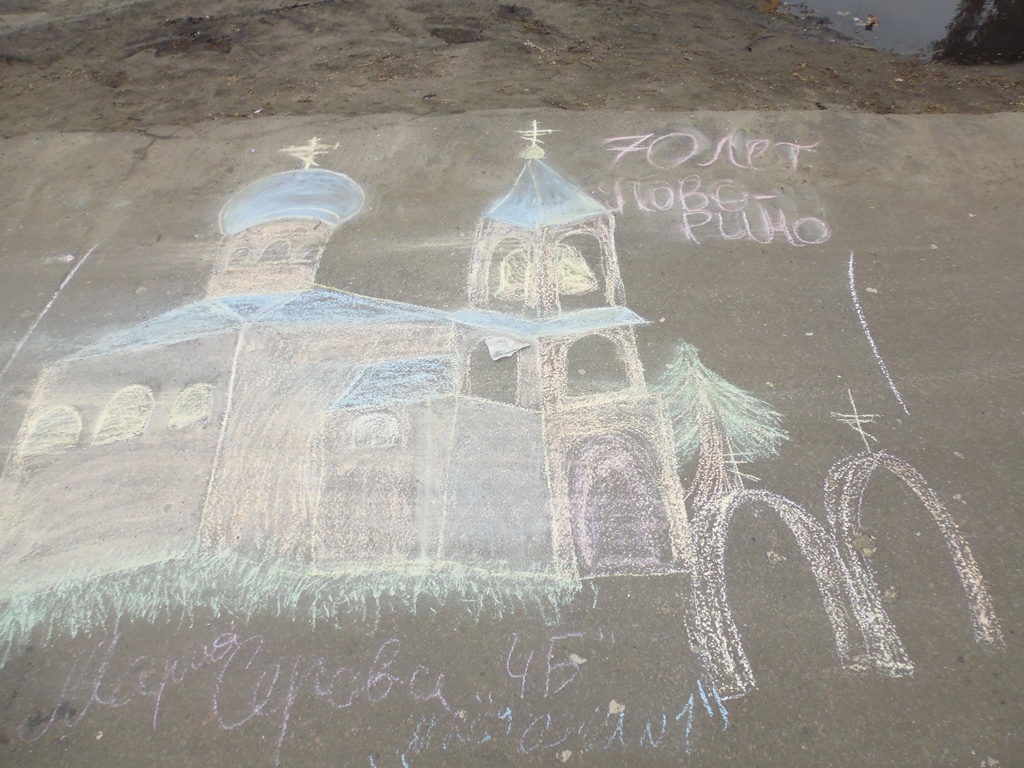 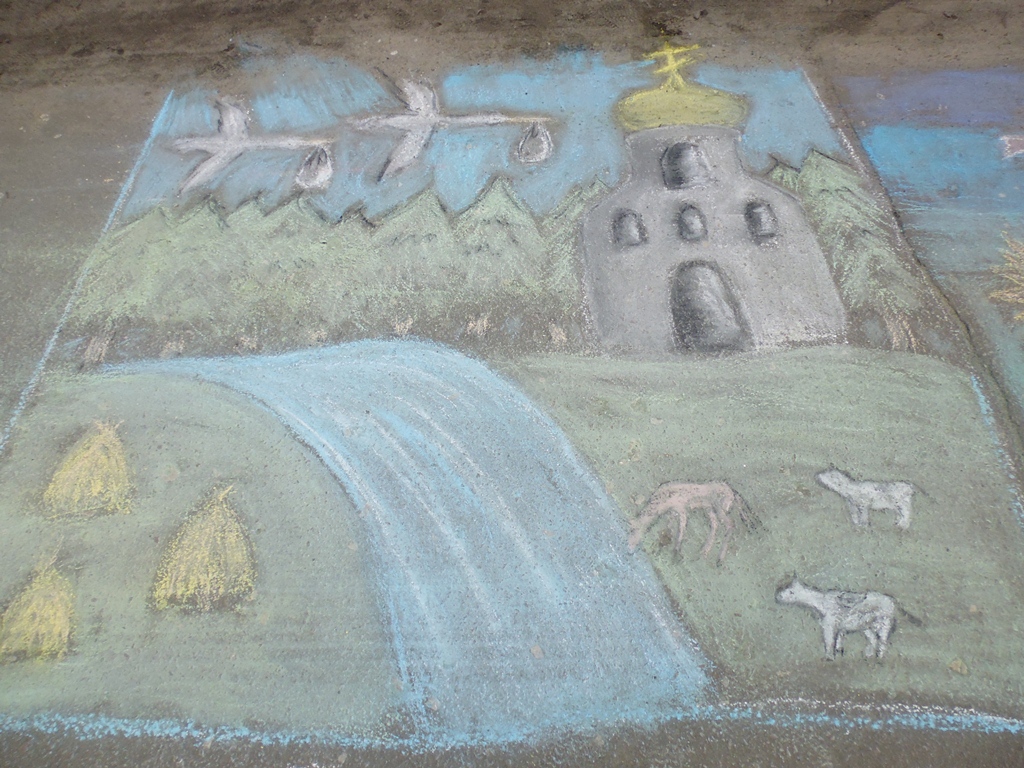 Всего  в мероприятии приняли участие 71 человек. 